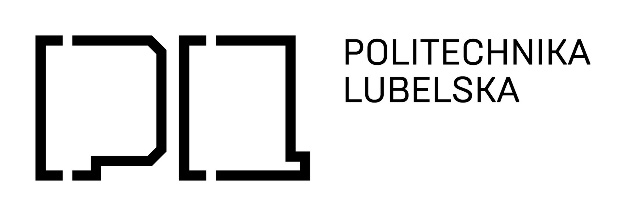 Wydział Budownictwa i ArchitekturyKatedra Architektury, Urbanistyki i Planowania PrzestrzennegoPraca dyplomowa inżynierskana kierunku Architekturaw specjalności -Imię Nazwiskonumer albumu 123456Promotor: 	dr hab. inż. Imię Nazwisko, prof. uczelniPromotor pomocniczy: 	dr inż. Imię i NazwiskoLublin 2022DOM SPOKOJNEJ STAROŚCIRETIREMENT HOME